\\Statistics Unit Review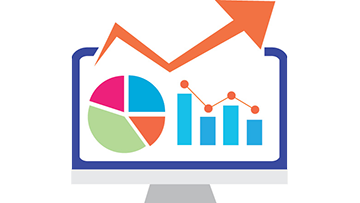 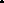 Name: _________________________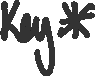 Learning Goal #1: I can calculate the measures of central tendency and standard deviationNoviceFor the following groups of numbers, calculate the mean, median and mode for each.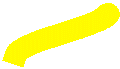 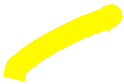 18, 24, 17, 21, 24, 16, 29, 18			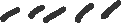 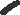 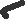 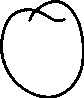 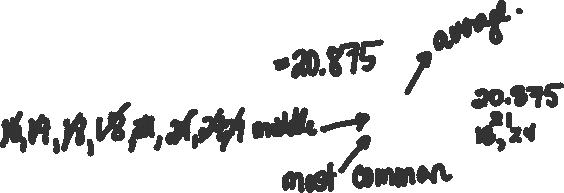 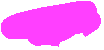 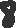 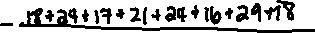 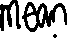 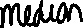 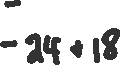 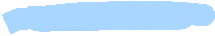 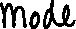 75, 87, 49, 68, 75, 84, 98			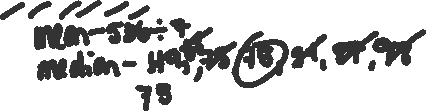 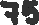 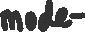 Brian was comparison shopping for DVD players.  He decided he wanted to purchase a DVD player that was in the middle of the price ranges.  The prices he was quoted include the following:  $59.99, $219.99, $79.99, $84.99, $159.99,  $109.99, $35.99.  Which DVD player did Brian select?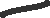 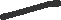 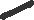 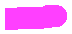 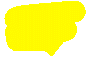 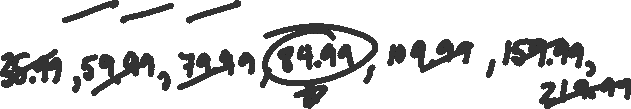  Below is the class data for the Unit #1 test.  Organize your data in a frequency table.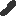 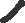 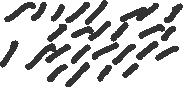 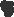 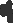 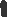 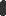 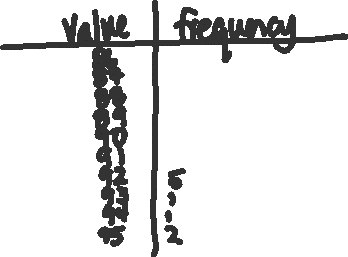 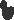 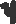 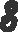 ApprenticeshipChad recently launched a new website.  In the past six days, he has recorded the following number of daily hits: 37, 29, 37, 56, 45, 38.   He is hoping at week’s end to have an average number of 40 hits per day.  To achieve this, how many hits must he have on the final day of the week?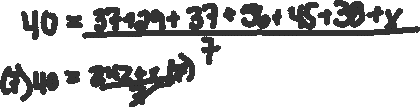 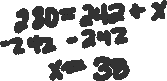 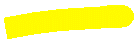 Joe and Bill were competing against each other to see who could collect the most bottle caps.  If Joe averaged 320 and Bill averaged 340, what did each one collect in December if they collected the following amounts in the previous months.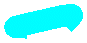 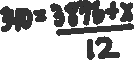 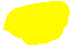 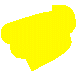 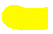 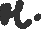 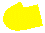 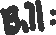 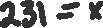 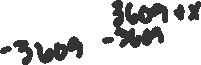 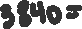 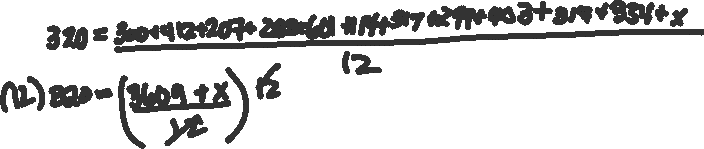 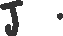 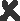 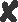 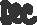 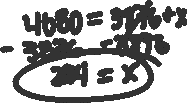 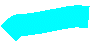 ExpertYou want to find the mean and standard deviation of the swimming speed for the 100m front stroke of the top 8 Orca swimmers. 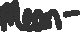 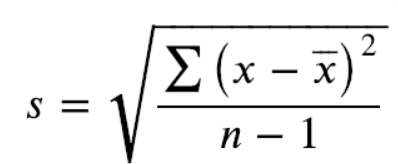 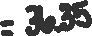 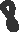 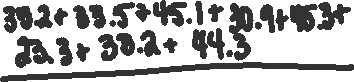 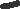 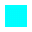 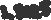 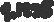 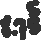 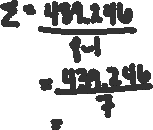 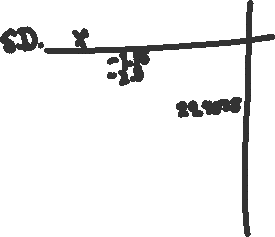 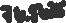 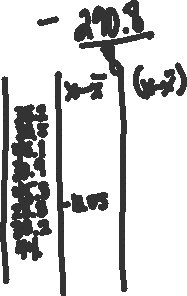 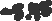 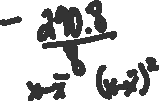 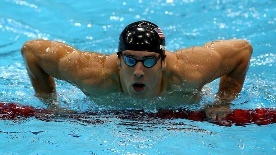 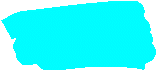 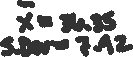 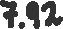 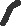 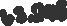 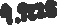 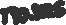 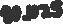 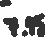 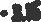 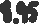 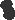 You look up the calories in the Tim Horton’s donuts. Calculate the mean and standard deviation of the calories in their donuts.  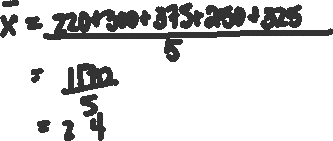 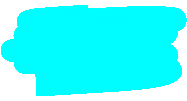 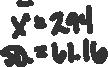 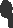 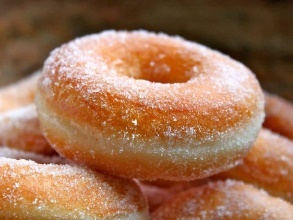 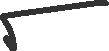 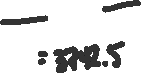 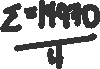 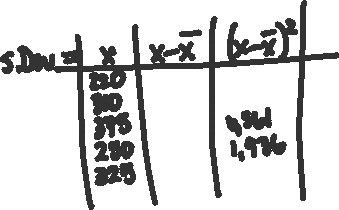 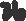 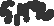 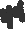 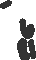 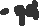 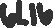 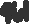 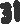 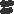 Learning Goal #2: I can use normal distribution to find patterns in a populationNoviceDraw a normal distribution curve.  Put the percentages of population that will fit into each standard deviation.  Label the mean.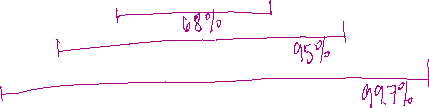 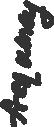 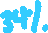 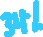 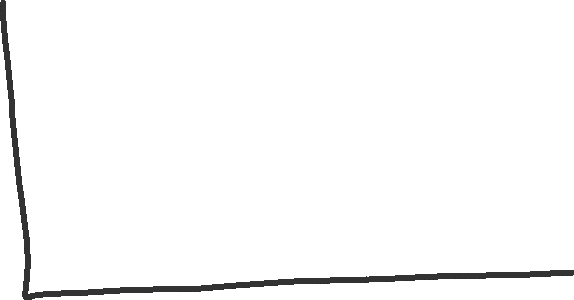 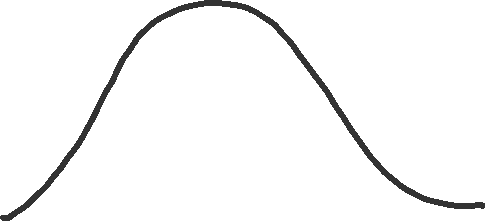 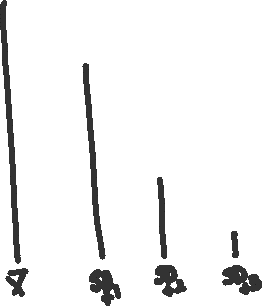 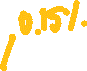 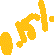 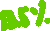 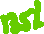 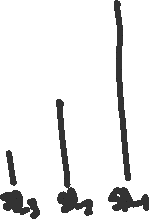 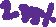 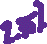 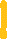 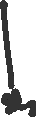 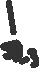 A bowhead whale is one of the longest living animals.  The mean life expectancy of a bowhead whale is 200 years with a standard deviation of 7. What is the range that we would expect approximately 68% of the bowhead population to live?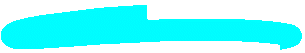 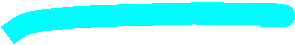 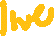 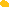 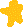 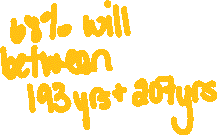 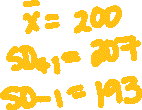 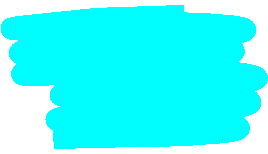 On a math test, the class mean was 75% with a standard deviation  of 3%.  Susan gets 81% on the test.  What percentile does she fall in?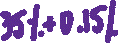 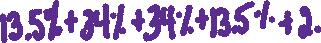 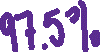 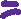 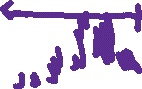 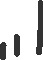 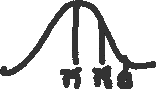 You collect speed skaters times and calculate the race mean to be 123 seconds with a standard of 4 seconds.  Draw a normal distribution with this data and label what the x axis will be up to 3 standard deviations.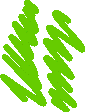 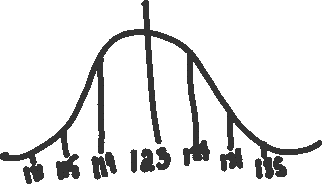 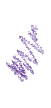 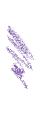 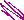 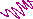 The ages of members of a seniors curling club are normally distributed, with a mean of 63 years and a standard deviation of 4 years.  What percent of the curlers are in each of the following age groups?Between 55 and 63 years old?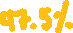 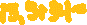 Between 67 and 75 years old?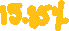 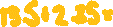 Older than 75?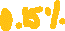 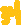 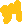 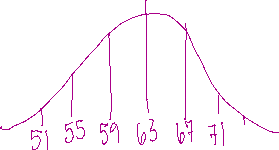 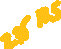 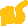 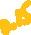 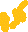 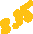 Apprentice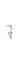 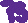  What is the mean and standard deviation of the below normal distribution?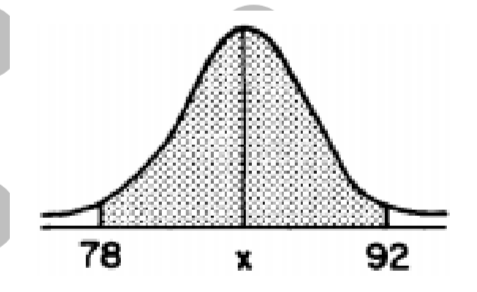 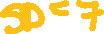 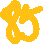 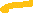 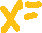 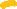 At a high school in the US, 2500 students took their SAT’s.  The scores were normally distributed with a mean of 64 and a standard deviation of 6. What percentage of scores are between 52 and 70?  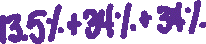 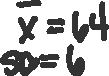 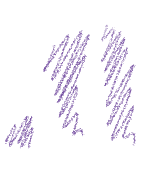 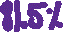 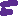 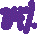 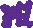 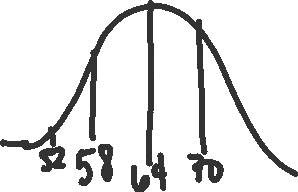 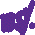 The average annual salary at a BC company is $46,700 with a standard deviation of $3,000. What percent of employees make above $49,700?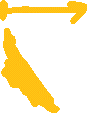 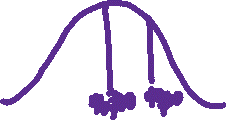 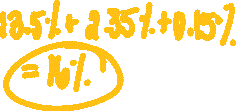 ExpertThe line at a concert has an average waiting time of 25 minutes, with a standard deviation of 4 minutes. If there are 2000 people in line, how many people expect to wait for less than 21 minutes?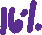 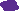 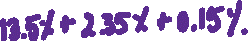 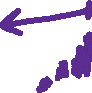 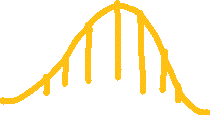 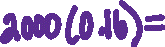 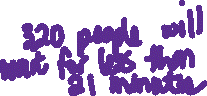 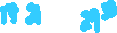 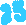 A manufacturer offers a warranty on its coffee makers.  The coffee makers have a mean lifespan of 4.5 years, with a standard deviation of 0.7 years.  For how long should the coffee maker be covered by the warranty, if the manufacturer wants t repair no more than 2.55 of the coffee makers sold?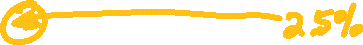 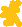 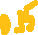 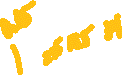 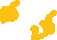 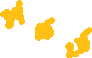 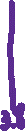 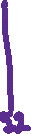 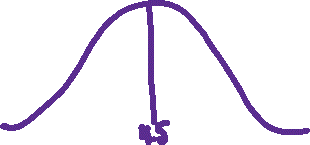 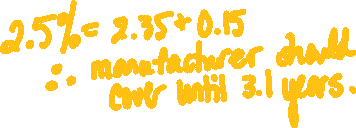 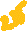 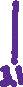 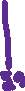 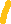 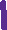 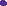 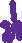 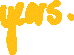 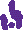 Tiegan is organizing her movie collection.  She decides to record the length of each movie, in minutes.  Determine the mean and standard deviation.  Create a frequency table and graph the distribution of the data.  Label the distribution.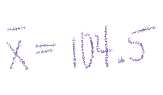 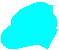 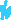 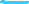 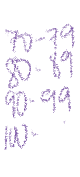 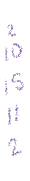 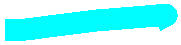 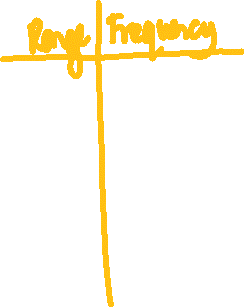 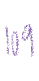 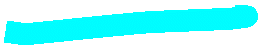 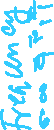 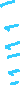 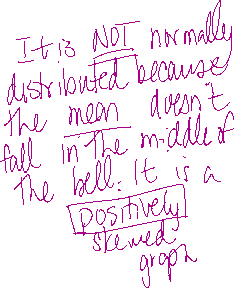 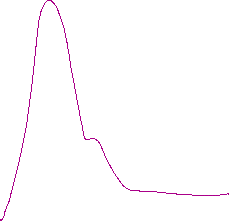 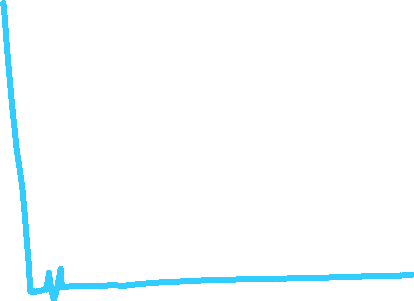 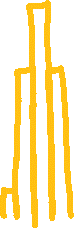 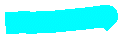 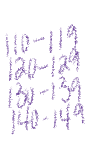 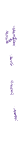 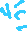 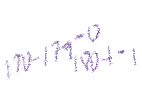 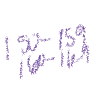 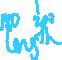 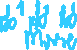 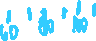 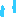 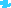 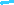 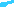 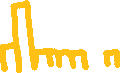 Learning Goal #3: I can use z-scores and confidence intervals to describe my dataNoviceThe speeds of motorists passing a particular point on the Coquihalla Highway are normally distributed with mean 115 km/h and a standard deviation of 14km/h.  If 64% of the motorists are driving at, or above the posted speed limit, what is the posted speed limit?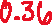 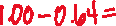 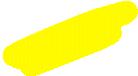 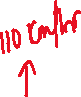 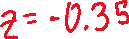 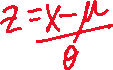 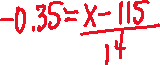 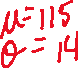 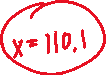 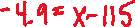 In order to determine the mean mass of baseballs produced at a factory, sampling is done and the following statement is made by the company.  The mean mass of baseballs produced at our factory is 150.6 grams ± 1.1 grams.  The results are accurate 18 out of 20 times.What is your confidence interval?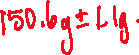 How would you write this as a confidence interval?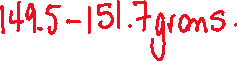 How would you write this as a margin of error?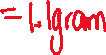 What is your confidence level?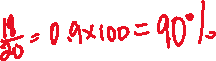 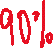 What is the percent change that the mean mass could be outside of the confidence interval?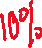 You are a biologist looking at the length of painted turtles in a specific population. There are only 6 turtles remaining in this specific pond population. The lengths are: 10cm, 11.2 cm, 15cm, 17.2 cm, 14.9cm, 11.5 cm.  Find the z-scores for each data point (use desmos to find mean and standard deviation first).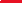 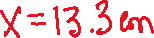 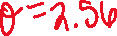            //////////////////Before applying to law school, students need to take an exam called the LSAT. Before applying to medical school, students need to take an exam called the MCAT.  Here are some summary statistics for each exam:LSAT  μ = 151, σ = 10MCAT  μ = 25.1, σ = 6.4Jackie took both exams. She scored 172 on the LSAT and 27 on the MCAT. Which exam did she do relatively better on?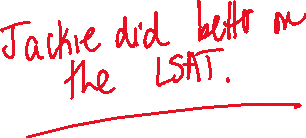 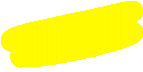 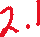 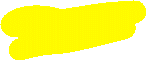 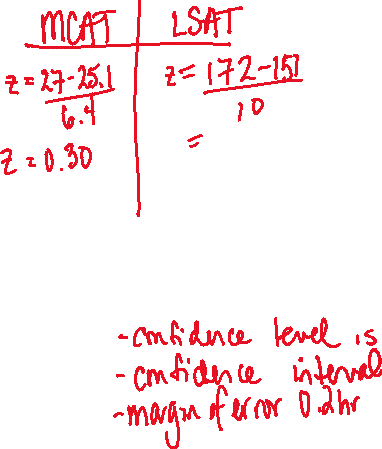 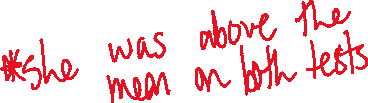 ApprenticeA recent survey shows that Canadian high school students spend an average of 1.5 hours per day accessing the internet and an average of 1.75 hours per day being physically active. The results are considered accurate to within 0.2 hours 24 times out of 25.Interpret what this is saying using confidence intervals: ________________________________________________________________________________________________________________________________________________________________________________________________________________________________________________________________________________________________________________________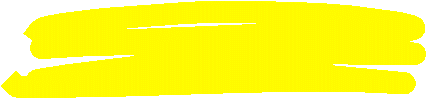 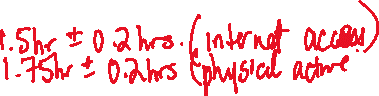 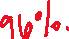 You want to find the mean value of the apples coming from an orchard.  You collect a sample of 30 apples and find their weights. The mean of your sample is 122.7 grams with a standard deviation of 4.1 grams. You wish to find a 99% confidence interval for the mean weight of all the apples in the orchard.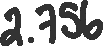 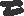 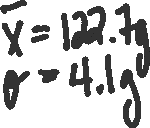 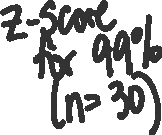 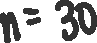 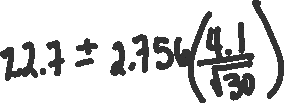 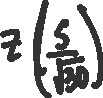 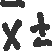 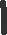 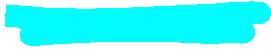 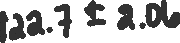 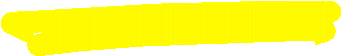 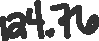 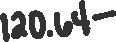 ExpertThe 2011 Canadian federal election took place on May 2nd, 2011.  A large number of opinion polls were conducted by different polling firms leading up to the election.  The table below gives the results for four of these polls.  The data represents the percent of the sample who would cast their vote for each party.  Some of the results do not add up to 100% because votes for minor parties and independents are not included in the table.  The results are accurate to the stated margin of error 19 times out of 20.How does the sample size impact the margin of error?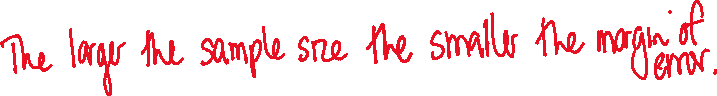 For each polling form, calculate the confidence interval (in range form) for the percent of Canadian voters that would vote for the NDP.  A company produces hockey pucks.  League regulations state that the puck weight used in a game must be between 164 grams and 170 grams. The production equipment is set to produced pucks that have a mean mass of 167.0 grams and the standard deviation has been calculated to be 1.1 grams. Quality control testing is done on a regular basis to determine if the pucks meet the necessary standard.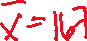 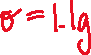 To ensure that only a small number of pucks produced are rejected, the quality control manager must ensure that the mean mass of picks lies in the range 166.7 grams to 167.3 grams.  The table below gives the sample size needed for different confidence levels.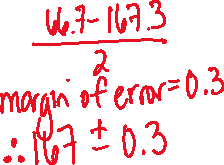 What is the confidence interval the company is using for it’s quality control?  Write in both forms.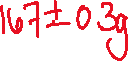 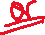 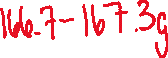 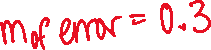 State the margin of error the company is using.How many pucks should be weighed in each example if the company wants to ensure that the mean mass is in the range of 166.7g, 49 out of 50?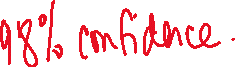 Learning GoalNoviceApprenticeExpertI can calculate the measures of central tendency and standard deviationI can use normal distribution to find patterns in a populationI can use z-scores and confidence intervals to describe my dataMean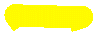 Median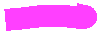 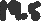 Mode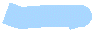 Mean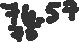 MedianModeJoeBillJan300413Feb412286Mar207395Apr283250May601174June114228July319370Aug299419Sept403450Oct317684Nov354207911299596969010187100908678105998110610112291102891251621558989180948499731009910011713510089871101251039499981029688154144XX - μZ-score10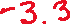 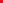 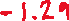 11.2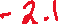 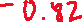 15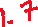 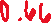 17.2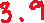 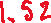 14.9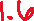 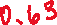 11.5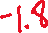 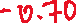 Polling FirmNumber in sampleConservativeLiberalNDPBQGreenMargin of ErrorHarris Decima101135%22%30%5%7%± 3.1%Angus Reid21973719%33%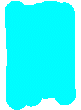 6%4%± 2.2%Nanos Research10483722.7%30.6%5.5%3.2%± 3%EKOS Research269033.921%31.2%6.4%6%± 1.8%Polling FirmConfidence Interval for NDPHarris DecimaAngus Reid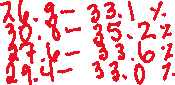 Nanos ResearchEKOS ResearchConfidence IntervalSample Size99%8998%7395%5290%36